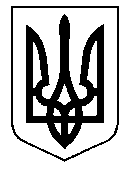 ТАЛЬНІВСЬКА РАЙОННА РАДАЧеркаської областіР  І  Ш  Е  Н  Н  Я03.03.2017                                                                                              № 14-13/VІІПро затвердження технічної документації з нормативної грошової оцінки 2-х земельних ділянок загальною площею – 48,5373 га для ведення фермерського господарства                   гр. Надюка М.Я., розміщених в адмінмежах Лісівської сільської радиВідповідно до статті 10 Земельного кодексу України та пункту 21 частини 1 статті 43, статті 59 Закону України «Про місцеве самоврядування в Україні», статті 23 Закону України «Про оцінку земель», Порядку нормативної грошової оцінки земель сільськогосподарського призначення та населених пунктів, затвердженого наказом Держкомзему України, Міністерства аграрної політики України, Міністерства будівництва, архітектури та житлово-комунального господарства України, Української академії  аграрних наук від 27.01.2006                      № 18/15/21/11, зареєстровано в Міністерстві юстиції України 05.04.2006 за                     № 388/12262, розглянувши заяву  гр. Надюка М.Я.,  та доопрацьовану технічну документацію з нормативної грошової оцінки 2-х земельних ділянок загальною площею – 48,5373 га, розроблену ДП «Черкаський науково-дослідний та проектний інститут землеустрою», враховуючи позитивний висновок державної експертизи землевпорядної документації від 30.11.2016 року № 2633-16 та постійної комісії районної ради з питань агропромислового розвитку та природних ресурсів, районна рада  ВИРІШИЛА:1. Затвердити технічну документацію з нормативної грошової оцінки 2-х земельних ділянок загальною площею – 48,5373 га для ведення фермерського господарства гр. Надюка Михайла Яковича, які розташовані: Черкаська область, Тальнівський район, адміністративні межі Лісівської сільської ради (за межами населеного пункту).Взяти до відома, що:2.1. Вартість земельних ділянок загальною площею – 48,5373 га (рілля)                                  з урахуванням коефіцієнта індексації 4,796 на дату оцінки 24 жовтня 2016 року становить 1711821,24 грн. (один мільйон сімсот одинадцять тисяч вісімсот двадцять одна гривня 24 копійки), в тому числі:ділянка № 1 площею – 22,6360 га – 640900,35 грн. (шістсот сорок  тисяч дев’ятсот гривень 35 копійок);    ділянка № 2 площею – 25,9013 га – 1070920,89 грн. (один мільйон сімдесят тисяч дев’ятсот двадцять гривень 89 копійок).    2.2.   Кадастрові номери земельних ділянок:      ділянка № 1 - 7124085800:01:001:0945;      ділянка № 2 - 7124085800:01:001:0935.3. Технічну документацію з нормативної грошової оцінки земельних ділянок передати на зберігання у Відділ у Тальнівському районі Головного управління Держгеокадастру у Черкаській області.4. Скасувати рішення районної ради від 27.01.2017 № 13-10/VІІ «Про затвердження технічної документації з нормативної грошової оцінки 2-х земельних ділянок загальною площею – 48,5373 га для ведення фермерського господарства гр. Надюка М.Я., які розміщені в адмінмежах Лісівської сільської ради  (за межами населеного пункту)».5. Контроль за виконанням рішення покласти на постійну комісію районної ради з питань агропромислового розвитку та природних ресурсів.Голова районної ради                                                                            В.Любомська